ПОСТАНОВЛЕНИЕот___20.03.2024 г.  	  	       №   _107_г. АдыгейскОб участии в 2024 году во Всероссийском конкурсе лучших проектов создания комфортной городской средыВ соответствии с Федеральным законом от 06.10.2003 №131-ФЗ                                                                       «Об общих принципах организации местного самоуправления в Российской Федерации», постановлением Правительства РФ от 7 марта 2018 г. N 237 "Об утверждении Правил предоставления средств государственной поддержки из федерального бюджета бюджетам субъектов Российской Федерации для поощрения муниципальных образований - победителей Всероссийского конкурса лучших проектов создания комфортной городской среды", администрация муниципального образования «Город Адыгейск»                                   п о с т а н о в л я е т:1. Принять в 2024 году участие во Всероссийском конкурсе лучших проектов создания комфортной городской среды по категории «малые города: III подгруппа - малые города с численностью населения до 20 тыс. человек (включительно)».2. Провести на территории муниципального образования «Город        Адыгейск» общественные обсуждения по выбору общественной               территории, на которой будет реализовываться проект.3. Организацию общественных обсуждений по выбору общественной территории возложить на общественную муниципальную комиссию по обеспечению реализации муниципальной программы «Формирование современной городской среды», состав которой утвержден постановлением администрации муниципального образования «Город Адыгейск» от 09.02.2018г. № 28. 4. Общественной муниципальной комиссии:4.1. Обеспечить прием предложений от населения. Продолжительность приема предложений – в течение 10 дней со дня опубликования настоящего постановления.4.2. По истечении срока приема предложений принять решения о подведении итогов приема предложений от населения и определить общественную территорию, в отношении которой поступило наибольшее количество предложений для реализации проекта. Указанное решение оформить протоколом заседания общественной комиссии и опубликовать в средствах массовой информации и разместить на официальном сайте в сети «Интернет».5. Управлению градостроительства и архитектуры администрации муниципального образования «Город Адыгейск» подготовить, опубликовать в газете «Единство» и разместить на официальном сайте в сети «Интернет» постановление администрации муниципального образования «Город Адыгейск» о начале приема от населения предложений и об обсуждении с населением предлагаемых мероприятий и функций общественной территории, на которой будет реализовываться проект.6. Предложения и замечания участники общественных обсуждений могут вносить в рабочие дни с 9.00 до 13.00 часов и с 14.00 до 18.00 часов (в пятницу до 17.00 часов) по адресу: Республика Адыгея, г. Адыгейск, проспект В.И. Ленина, 29Б, Управление градостроительства и архитектуры администрации муниципального образования «Город Адыгейск».7. Опубликовать настоящее постановление в газете "Единство" и                 разместить на официальном сайте муниципального образования «Город Адыгейск» в сети «Интернет».8. Контроль за исполнением настоящего постановления возложить на исполняющего обязанности начальника Управления градостроительства и архитектуры администрации муниципального образования «Город Адыгейск» Хатхоху М.К.9. Настоящее постановление вступает в силу со дня его опубликования.Глава муниципального образования «Город Адыгейск»                                	        А.Ш. ХачмамукАДМИНИСТРАЦИЯМУНИЦИПАЛЬНОГО ОБРАЗОВАНИЯ«ГОРОД АДЫГЕЙСК»РЕСПУБЛИКИ АДЫГЕЯ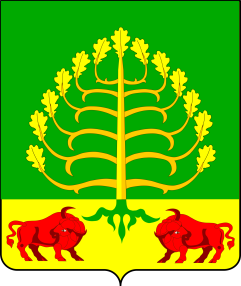 АДЫГЭ РЕСПУБЛИКЭМKIЭМУНИЦИПАЛЬНЭ ЗЭХЭЩАГЪЭУ«АДЫГЭКЪАЛ» ЗЫФИIОРЭМИ АДМИНИСТРАЦИЙ